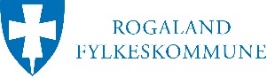 OPPGAVER OG VURDERINGSKRITERIER TIL FAGPRØVENI MEDIEGRAFIKERFAGETVURDERINGSKRITERIERPLANLEGGINGog begrunnelserArbeidsoppgaver med konkretiseringNotater jfr vurderingskriterier s.2Notater jfr vurderingskriterier s.2Notater jfr vurderingskriterier s.2Notater jfr vurderingskriterier s.2PLANLEGGINGog begrunnelserArbeidsoppgaver med konkretiseringIkke beståttBeståttBestått meget godtKommentarerPLANLEGGINGog begrunnelserDisposisjon og tidsplan (dokument leveres inn dag to kl. 12.00)PLANLEGGINGog begrunnelserDokumenter arbeidsmetodikk/ prosess (kan være del av disposisjon) PLANLEGGINGog begrunnelserInnhente nødvendig informasjon (dialog med kunden)PLANLEGGINGog begrunnelserMålgruppedefinering (forslag eller dialog med kunden) PLANLEGGINGog begrunnelserTydelig mål for produktetPLANLEGGINGog begrunnelserFaglig kompetanse i planleggingenPLANLEGGINGog begrunnelserFagspråk/ terminologiGJENNOMFØRINGav eget faglig arbeidArbeidsoppgaver med konkretiseringNotater jfr vurderingskriterier s.2Notater jfr vurderingskriterier s.2Notater jfr vurderingskriterier s.2Notater jfr vurderingskriterier s.2GJENNOMFØRINGav eget faglig arbeidArbeidsoppgaver med konkretiseringIkke beståttBeståttBestått meget godtKommentarerGJENNOMFØRINGav eget faglig arbeidKontinuitet i design GJENNOMFØRINGav eget faglig arbeidKreativitet GJENNOMFØRINGav eget faglig arbeidKundebehandling/ dialog GJENNOMFØRINGav eget faglig arbeidGjennomføring iht. planGJENNOMFØRINGav eget faglig arbeidBruk av tekniske hjelpemidler og programvareGJENNOMFØRINGav eget faglig arbeidViser at en forstår fundamentene i design og layout (Eks. fargebruk, avstander, fontbruk, bildebruk)GJENNOMFØRINGav eget faglig arbeidTa hensyn til universell/ inkluderende utforming (Eks. leselighet og kontrast)GJENNOMFØRINGav eget faglig arbeidViser forståelse og tar i bruk typografiske designprinsipper (eks. horunger, register, avstander, leselighet, grid)GJENNOMFØRINGav eget faglig arbeidFaglig kompetanse i gjennomføringen VURDERINGav eget faglig arbeidArbeidsoppgaver med konkretiseringNotater jfr vurderingskriterier s.2Notater jfr vurderingskriterier s.2Notater jfr vurderingskriterier s.2Notater jfr vurderingskriterier s.2VURDERINGav eget faglig arbeidArbeidsoppgaver med konkretiseringIkke beståttBeståttBestått meget godtKommentarerVURDERINGav eget faglig arbeidVurdering av disposisjonVURDERINGav eget faglig arbeidVurdere kvalitet av produkt VURDERINGav eget faglig arbeidVURDERINGav eget faglig arbeidVURDERINGav eget faglig arbeidVURDERINGav eget faglig arbeidDOKUMENTASJON av eget faglig arbeidArbeidsoppgaver med konkretiseringNotater jfr vurderingskriterier s.2Notater jfr vurderingskriterier s.2Notater jfr vurderingskriterier s.2Notater jfr vurderingskriterier s.2DOKUMENTASJON av eget faglig arbeidArbeidsoppgaver med konkretiseringIkke beståttBeståttBestått meget godtKommentarerDOKUMENTASJON av eget faglig arbeidAlle filer leveres med produktet DOKUMENTASJON av eget faglig arbeidFremlegging av informasjon/ produkt/ dokumentasjonDOKUMENTASJON av eget faglig arbeidFullføring iht. bestilling DOKUMENTASJON av eget faglig arbeidDOKUMENTASJON av eget faglig arbeidDOKUMENTASJON av eget faglig arbeidPLANLEGGINGog begrunnelserVurderingskriterierVurderingskriterierVurderingskriterierPLANLEGGINGog begrunnelserIkke beståttBeståttBestått meget godtPLANLEGGINGog begrunnelserHar ikke eller dellevert oppgaveHar ikke gjennomførbar planPlanen er ikke nevnt/ levert Eventuell mangelfull informasjon blir ikke spurt omMålgruppen er ikke definert eller urealistisk Har ingen måldefinering Har Ingen/ manglende forståelse for faget Har Ingen/ manglende forståelse og bruk av fagspråk Har oversiktlig og realistisk/gjennomførbar plan Planen skal være så detaljert at andre skal ha mulighet til å overta planen og kunne fullføre jobbenPlanen er beskrivende og fornuftig, kan være levert som en del av tidsplanInnhenter det som oppleves som mangelfull informasjon Målgruppen er definert og beskrevet Har en plan for måloppnåelseHar grunnleggende fagkompetanse Har grunnleggende forståelse og bruk av fagspråk Har en oversiktlig, detaljert (beskrivende) og realistisk plan Meget god disponering av tidPlanen inneholder dokumentasjon og argumentasjon for foreslått prosess. Har videreutviklet oppgaven basert på egen evne, dialog med kunde og innhente informasjon Planen er definert og har en utfyllende beskrivelse og argumentasjon. Teste/ bevise at målgruppen vil anvende produktet Plan for måloppnåelse vurdering av mål, refleksjon og beskrivelse avhengigheter rundt mål Har faglig kompetanse utover forventningene Har meget god forståelse av fagspråk og benytter riktig kontekst (kunden vs. fagpersonen) GJENNOMFØRINGav eget faglig arbeidVurderingskriterierVurderingskriterierVurderingskriterierGJENNOMFØRINGav eget faglig arbeidIkke beståttBeståttBestått meget godtGJENNOMFØRINGav eget faglig arbeidUttrykket samsvarer ikke mellom ulike delleveranser Kopiert, ingen kreativitet Ingen kundebehandling eller dialog med kunden Har ikke fullført/ manglende oppnådde mål i planen Har lite eller ingen forståelse for bruk av tekniske hjelpemidler og programvare Viser lite eller ingen forståelse og anvendelse av grunnleggende designprinsipper Ingen tilrettelegning eller dirkete brud av universell/ inkluderende utformingsprinsipper Ingen systematisk bruk av typografi Viser ingen eller manglende forståelse for egne valg Uttrykket har kontinuitet Føles originalt Innhenter (manglende) informasjonAnvendelse av teori i praksis, fullført iht. opprinnelig planGrunnleggende forståelse Tar i bruk grunnleggende eller avanserte designprinsipper og bruker disse for å løse oppgaven Tar hensyn til universell utforming Tar i bruk grunnleggende typografiske prinsipper og system Grunnleggende fagkompetanse Utrykket beholder kontiguitet og har originalitet Har originale tanker og utfordrer trender Innhenter informasjon, oppdaterer med status underveis og holder en profesjonell dialog Meget god tidsbruk og tar eventuelle avvik (begrunnet) på «strak arm» med meget godt resultat Meget god og logisk bruk av hjelpemidler, kan også være innovativ i bruken av disse Tar i bruk grunnleggende og avanserte designprinsipper og bruker disse for å løse oppgaven Tar spesielt hensyn til universell utforming Tar i bruk avanserte typografiske prinsipper og system Faglig kompetanse utover forventningene og har evne til refleksjon over egne evner VURDERINGav eget faglig arbeidVurderingskriterierVurderingskriterierVurderingskriterierVURDERINGav eget faglig arbeidIkke beståttBeståttBestått meget godtVURDERINGav eget faglig arbeidUreflektert Manglende realitetsorientering og evne til å sammenligne eget arbeid med andres/bransjenSnakker om utfordringer som ble gjort og løst underveis i oppgaven Evne til å sammenligne eget arbeid med andres/ bransjenBeskrive hva som kunne blitt gjort annerledes for å oppnå mer effektiv bruk av tid eller annen prosess/ delprosess Kan fremlegge bevis for hvordan produktet kunne bli bedre og vise til hvordan prosessen/ leveransene kunne blitt gjennomført bedre for å oppnå et bedre resultat. Eventuelt hvordan produktet er bedre enn eventuelle konkurrenterDOKUMENTASJONav eget faglig arbeidVurderingskriterierVurderingskriterierVurderingskriterierDOKUMENTASJONav eget faglig arbeidIkke beståttBeståttBestått meget godtDOKUMENTASJONav eget faglig arbeidIkke vedlagt tilhørende filer Dokumentasjon samsvarer ikke med produkt, disposisjon og prosess eller manglende Oppgaven er ikke fullført eller dellevert og dokumentasjon for hvorfor er ikke levert Tilhørende filer er vedlagt, men har struktur Kan fremlegge/ argumenterte for virkemidlene og prosessen som har blitt brukt for å komme frem til endelig produktOppgaven er fullført og dokumentert Intuitiv struktur Meget godt presentert, forslag til naturlig utvidelse av oppgaven (oppsalg)Oppgaven er fullført, dokumentert og har løst oppgaven over forventning 